Activity Information Form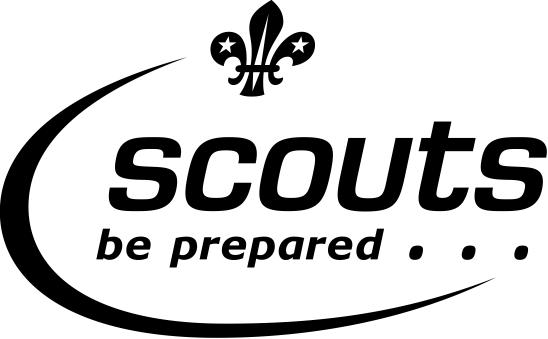 Please keep this section for your own information, and detach and return the section below.Note: All activities will be run in accordance with The Scout Association’s safety Rules. No responsibility for the personal equipment/clothing and effects can be accepted by the organisers and The Scout Association does not provide automatic insurance cover in respect to such items.Please complete and return this section to Kit before 2nd October 2015	I have noted the arrangements above and agree to the named young person taking part.If it becomes necessary for the above named young person to receive medical treatment and I cannot be contacted to authorise this, I hereby give my general consent to any necessary medical treatment and authorise the Leader in charge to sign any document required by the hospital authorities.Please use the back of this form if more space is required2nd Thundersley Beaver Scout Group2nd Thundersley Beaver Scout Group2nd Thundersley Beaver Scout Group2nd Thundersley Beaver Scout GroupEvent:Visit to Grays Fire stationDate:9th October 2015Location:Essex Fire Museum, Grays Fire Station Hogg Lane, Grays, Essex RM17 5QSEssex Fire Museum, Grays Fire Station Hogg Lane, Grays, Essex RM17 5QSEssex Fire Museum, Grays Fire Station Hogg Lane, Grays, Essex RM17 5QSMeeting place and time:Essex Fire Museum, Grays Fire Station Hogg Lane, Grays, Essex RM17 5QS @ 4:45pmEssex Fire Museum, Grays Fire Station Hogg Lane, Grays, Essex RM17 5QS @ 4:45pmEssex Fire Museum, Grays Fire Station Hogg Lane, Grays, Essex RM17 5QS @ 4:45pmCollection place and time:Essex Fire Museum, Grays Fire Station Hogg Lane, Grays, Essex RM17 5QS @ 6:00pmEssex Fire Museum, Grays Fire Station Hogg Lane, Grays, Essex RM17 5QS @ 6:00pmEssex Fire Museum, Grays Fire Station Hogg Lane, Grays, Essex RM17 5QS @ 6:00pmCost:NilNilNilTransport details:Please make own arrangements to and from the site – discuss with Kit if you need assistance / car sharePlease make own arrangements to and from the site – discuss with Kit if you need assistance / car sharePlease make own arrangements to and from the site – discuss with Kit if you need assistance / car shareWear / Bring:Full Uniform jumper . trousers scarf,Full Uniform jumper . trousers scarf,Full Uniform jumper . trousers scarf,Further details:Organiser and contact details:Karen Daykin-Woodberry – 07900926187Karen Daykin-Woodberry – 07900926187Karen Daykin-Woodberry – 07900926187Contact details during the event:Karen Daykin-Woodberry – 07900926187Karen Daykin-Woodberry – 07900926187Karen Daykin-Woodberry – 07900926187Name of young person:Name of young person:D.o.B:Event:Essex Fire Museum, Grays Fire Station 9th October 2015 : 4:45pmEssex Fire Museum, Grays Fire Station 9th October 2015 : 4:45pmEssex Fire Museum, Grays Fire Station 9th October 2015 : 4:45pmEssex Fire Museum, Grays Fire Station 9th October 2015 : 4:45pmEmergency contact:Phone:Doctor’s name and contact details:Doctor’s name and contact details:Details of any medications currently being taken:Details of any medications currently being taken:Details of any medications currently being taken:Details of any disabilities, conditions, allergies, special needs or cultural needs that might affect this activity:Details of any disabilities, conditions, allergies, special needs or cultural needs that might affect this activity:Details of any infectious diseases he/she has been in contact with in the last three weeks:Details of any infectious diseases he/she has been in contact with in the last three weeks:Details of any infectious diseases he/she has been in contact with in the last three weeks:Signed:Date:Relationship to young person: